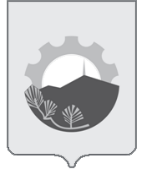 АДМИНИСТРАЦИЯ АРСЕНЬЕВСКОГО ГОРОДСКОГО ОКРУГА П О С Т А Н О В Л Е Н И ЕО внесении изменений в постановление администрации Арсеньевского городского округа от 14 ноября 2019 года № 821-па «Об утверждении муниципальной программы «Противодействие коррупции в органах местного самоуправления Арсеньевского городского округа» на 2020 -2024 годы»На основании муниципальных правовых актов Арсеньевского городского округа от 12 апреля 2022 года № 318-МПА «О внесении изменений в муниципальный правовой акт Арсеньевского городского округа от 27 декабря 2021 года № 294-МПА «О бюджете Арсеньевского городского округа на 2022 год и плановый период 2023 и 2024 годов»,  руководствуясь Федеральным Законом от 6 октября 2003 года № 131-ФЗ «Об общих принципах организации местного самоуправления в Российской Федерации», Уставом Арсеньевского городского округа, администрация Арсеньевского городского округаПОСТАНОВЛЯЕТ:1. Внести в муниципальную программу «Противодействие коррупции в администрации Арсеньевского городского округа» на 2020 – 2024 годы, утвержденную постановлением администрации Арсеньевского городского округа от 14 ноября 2019 года № 821-па (в редакции постановлений администрации Арсеньевского городского округа от 21 мая 2020 года № 286-па, 23 июня 2020 года № 366-па, 29 декабря 2020 года № 778-па, от 27 июля 2021 года № 391-па, от 24 февраля 2022 года № 106-па) (далее - программа), следующие изменения:1.1. Изложить раздел «ПАСПОРТ муниципальной программы» в редакции приложения № 1 к настоящему постановлению.1.2. Изложить столбец первый (Наименование подпрограммы, программы, принятой в соответствии с требованиями федерального законодательства в сфере реализации муниципальной программы) подпункта 1.5.3 Приложения № 2 к муниципальной программе «Перечень мероприятий муниципальной программы городского округа и план их реализации «Противодействие коррупции в органах местного самоуправления в органах местного самоуправления Арсеньевского городского округа» на 2020 – 2024 годы» в следующей редакции:«Размещение информационных материалов по формированию в обществе нетерпимого отношения к проявлениям коррупции в информационно – телекоммуникационной сети интернет и социальных сетях».1.3.  Изложить приложение № 3 к муниципальной программе «Информация о ресурсном обеспечении реализации муниципальной программы городского округа за счет средств бюджета городского округа (тыс. руб.) в рамках муниципальной программы городского округа «Противодействие коррупции в органах местного самоуправления Арсеньевского городского округа» на 2020 – 2024 годы» в редакции приложения № 2 к настоящему постановлению.1.4. Изложить приложение № 4 к муниципальной программе «Информация о ресурсном обеспечении реализации муниципальной программы городского округа за счет средств бюджета городского округа и прогнозная оценка привлекаемых на реализацию ее целей средств федерального бюджета, бюджета Приморского  края и внебюджетных источников в рамках  муниципальной программы городского округа «Противодействие коррупции в органах местного самоуправления Арсеньевского городского округа» на 2020 – 2024 годы» в редакции приложения № 3 к настоящему постановлению.2. Организационному управлению администрации Арсеньевского городского округа (Абрамова) обеспечить официальное опубликование и размещение на официальном сайте администрации Арсеньевского городского округа настоящего постановления.3. Настоящее постановление вступает в силу после его официального опубликования.Глава городского округа							                  В.С. Пивень Приложение № 1к постановлению администрацииАрсеньевского городского округа от 16 сентября 2022 г. № 539-паМУНИЦИПАЛЬНАЯ ПРОГРАММА«ПРОТИВОДЕЙСТВИЕ КОРРУПЦИИ В ОРГАНАХ МЕСТНОГО САМОУПРАВЛЕНИЯ АРСЕНЬЕВСКОГО ГОРОДСКОГО ОКРУГА» НА 2020 - 2024 ГОДЫПАСПОРТ ПРОГРАММЫ__________________________Приложение № 2к постановлению администрации Арсеньевского городского округа от 16 сентября 2022 г. № 539-паИНФОРМАЦИЯО РЕСУРСНОМ ОБЕСПЕЧЕНИИ РЕАЛИЗАЦИИМУНИЦИПАЛЬНОЙ ПРОГРАММЫ ГОРОДСКОГО ОКРУГАЗА СЧЕТ СРЕДСТВ БЮДЖЕТА ГОРОДСКОГО ОКРУГА (ТЫС. РУБ.)В РАМКАХ МУНИЦИПАЛЬНОЙ ПРОГРАММЫ ГОРОДСКОГО ОКРУГА«ПРОТИВОДЕЙСТВИЕ КОРРУПЦИИ В ОРГАНАХ МЕСТНОГО САМОУПРАВЛЕНИЯ АРСЕНЬЕВСКОГО ГОРОДСКОГО ОКРУГА» НА 2020 – 2024 ГОДЫ____________________Приложение № 3к постановлению администрации   Арсеньевского городского округа   от 16 сентября 2022 г. № 539-паИНФОРМАЦИЯО РЕСУРСНОМ ОБЕСПЕЧЕНИИ МУНИЦИПАЛЬНОЙ ПРОГРАММЫГОРОДСКОГО ОКРУГА ЗА СЧЕТ СРЕДСТВ БЮДЖЕТА ГОРОДСКОГО ОКРУГА И ПРОГНОЗНАЯ ОЦЕНКА ПРИВЛЕКАЕМЫХ НА РЕАЛИЗАЦИЮ ЕЕ ЦЕЛЕЙ СРЕДСТВ ФЕДЕРАЛЬНОГО БЮДЖЕТА, БЮДЖЕТА ПРИМОРСКОГО КРАЯ И ВНЕБЮДЖЕТНЫХ ИСТОЧНИКОВВ РАМКАХ МУНИЦИПАЛЬНОЙ ПРОГРАММЫ ГОРОДСКОГО ОКРУГА«ПРОТИВОДЕЙСТВИЕ КОРРУПЦИИ В ОРГАНАХ МЕСТНОГО САМОУПРАВЛЕНИЯ АРСЕНЬЕВСКОГО ГОРОДСКОГО ОКРУГА» НА 2020 – 2024 ГОДЫ_______________________________16 сентября 2022 г.г.Арсеньев№539-паОтветственный исполнитель программыОрганизационное управление администрации Арсеньевского городского округа (далее – городского округа) Соисполнители программы- Структурные подразделения администрации городского округа; - Функциональные (отраслевые) органы администрации городского округа;-  Дума Арсеньевского городского округа; - Контрольно–счетная палата Арсеньевского городского округа(далее – органы местного самоуправления) Структура муниципальной программы: подпрограммы программы, принятые в соответствии с требованиями действующего законодательства в сфере реализации муниципальной программыОсновное мероприятие:Деятельность органов местного самоуправления в сфере противодействия коррупции.Цели муниципальной программы- повышение приоритета и усиление результативности мероприятий, направленных на противодействие коррупции в Арсеньевском городском округе.Задачи муниципальной программы - Обеспечение правовых и организационных мер органов местного самоуправления Арсеньевского городского округа по противодействию коррупции.Показатели муниципальной программыКоличество муниципальных служащих, прошедших обучение по вопросам противодействия коррупции (ед.).Количество ежегодно изготовленной информационной продукции по антикоррупционной тематике (ед.).Доля проектов нормативных правовых актов, к которым надзорными органами предъявлены обоснованные требования об исключении коррупциогенных факторов, в общем количестве проектов нормативных правовых актов, прошедших антикоррупционную экспертизу (%).Доля муниципальных служащих и руководителей муниципальных учреждений, допустивших коррупционные правонарушения от общего числа этих лиц обязанностей (%).Доля установленных фактов коррупции, от общего количества поступивших жалоб и обращений граждан (%).Доля установленных нарушений законодательства при проведении открытых аукционов в электронной форме от общего количества размещенных заказов для муниципальных нужд (%).Сроки реализации муниципальной программы2020 - 2024 годы Объем средств бюджета городского округа на финансирование муниципальной программы и прогнозная оценка привлекаемых на реализацию ее целей средств федерального бюджета, бюджета Приморского края, иных внебюджетных источниковВсего на реализацию Программы предусматривается выделение средств бюджета городского округа в размере 582,304 тыс. рублей, в том числе:- в 2020 году 77,804 тыс. рублей; - в 2021 году 49,5 тыс. рублей;- в 2022 году 119,0 тыс. рублей;- в 2023 году 168,0 тыс. рублей;- в 2024 году 168,0 тыс. рублей. Средства федерального бюджета, бюджета Приморского края, иных внебюджетных источников на реализацию программы не привлекаются.Ожидаемые результаты реализации муниципальной программы- обучение муниципальных служащих по антикоррупционной тематике в полном объеме для формирование антикоррупционного поведения муниципальных служащих и надлежащего, объективного и беспристрастного исполнения своих должностных обязанностей; - ежегодное изготовление информационной продукции по антикоррупционной тематике для повышения уровня правосознания граждан и популяризация антикоррупционных стандартов поведения;- снижении доли проектов нормативных правовых актов, к которым надзорными органами предъявлены обоснованные требования об исключении коррупциогенных факторов, в общем количестве проектов нормативных правовых актов, прошедших антикоррупционную экспертизу;- уменьшение доли муниципальных служащих и руководителей муниципальных учреждений, допустивших коррупционные правонарушения от общего числа этих лиц;- отсутствие фактов коррупции со стороны муниципальных служащих, содержащихся в жалобах и обращениях граждан, поступивших в органы местного самоуправления Арсеньевского городского округа;- создание условий для обеспечения открытости, здоровой конкуренции и объективности при размещении заказов на поставки товаров, выполнение работ и оказании услуг для муниципальных нужд.№п/пНаименование подпрограммы, программы, принятой в соответствии с требованиями действующего законодательства в сфере реализации муниципальной программыОтветственный исполнитель, соисполнителиКод бюджетной классификацииКод бюджетной классификацииКод бюджетной классификацииКод бюджетной классификацииРасходы (тыс. руб.), годыРасходы (тыс. руб.), годыРасходы (тыс. руб.), годыРасходы (тыс. руб.), годыРасходы (тыс. руб.), годыРасходы (тыс. руб.), годы№п/пНаименование подпрограммы, программы, принятой в соответствии с требованиями действующего законодательства в сфере реализации муниципальной программыОтветственный исполнитель, соисполнителиГРБСРз ПрЦСРВР20202021202220232024ВсегоМуниципальная программа «Противодействие коррупции в органах местного самоуправления Арсеньевского городского округа»Администрация АОХХХХ77,80449,5119,0168,0168,0582,3041.Основное мероприятие 1. Деятельность органов местного самоуправления в сфере противодействияАдминистрация АГО986ХХХ44,0043,575,0109,0109,0340,5041.Основное мероприятие 1. Деятельность органов местного самоуправления в сфере противодействияФинансовое управление992ХХХ7,06,018,018,018,067,0№п/пНаименование подпрограммы, программы, принятой в соответствии с требованиями действующего законодательства в сфере реализации муниципальной программыОтветственный исполнитель, соисполнителиКод бюджетной классификацииКод бюджетной классификацииКод бюджетной классификацииКод бюджетной классификацииРасходы (тыс. руб.), годыРасходы (тыс. руб.), годыРасходы (тыс. руб.), годыРасходы (тыс. руб.), годыРасходы (тыс. руб.), годыРасходы (тыс. руб.), годы№п/пНаименование подпрограммы, программы, принятой в соответствии с требованиями действующего законодательства в сфере реализации муниципальной программыОтветственный исполнитель, соисполнителиГРБСРз ПрЦСРВР20202021202220232024Всегокоррупции, в том числе:Управление имущественных отношений985ХХХ5,67,07,07,07,033,6коррупции, в том числе:Управление культуры989ХХХ4,28,00,00,00,012,2коррупции, в том числе:Управление образования988ХХХ0,010,010,010,010,040,0коррупции, в том числе:Управление спорта и молодежной политики991ХХХ0,00,00,00,00,00,0коррупции, в том числе:Управление опеки и попечительства987ХХХ0,00,00,00,00,00,0коррупции, в том числе:Дума АГО987ХХХ14,215,05,015,015,064,2коррупции, в том числе:Контрольно – счетная палата983ХХХ2,80,04,09,09,024,81.1.Мероприятие 1.1. Обучение муниципальных служащих по антикоррупционной тематике Администрация АГО98607 0514 9 01 2037024434,03,060,094,094,0285,01.1.Мероприятие 1.1. Обучение муниципальных служащих по антикоррупционной тематике Финансовое управление99207 0514 9 01 203602447,06,018,018,018,067,01.1.Мероприятие 1.1. Обучение муниципальных служащих по антикоррупционной тематике Управление имущественных отношений98507 0514 9 01 203602445,67,07,07,07,033,6№п/пНаименование подпрограммы, программы, принятой в соответствии с требованиями действующего законодательства в сфере реализации муниципальной программыОтветственный исполнитель, соисполнителиКод бюджетной классификацииКод бюджетной классификацииКод бюджетной классификацииКод бюджетной классификацииРасходы (тыс. руб.), годыРасходы (тыс. руб.), годыРасходы (тыс. руб.), годыРасходы (тыс. руб.), годыРасходы (тыс. руб.), годыРасходы (тыс. руб.), годы№п/пНаименование подпрограммы, программы, принятой в соответствии с требованиями действующего законодательства в сфере реализации муниципальной программыОтветственный исполнитель, соисполнителиГРБСРз ПрЦСРВР20202021202220232024ВсегоУправление культуры98907 0514 9 01 203602444,28,00,00,00,012,2Управление образования98807 0914 9 01 203602440,010,010,010,010,040,0Управление спорта и молодежной политики99111 05ХХ0,00,00,00,00,00,0Управление опеки и попечительства98701 13ХХ0,00,00,00,00,00,0Дума АГО98307 0514 9 01 2036024414,215,05,015,015,064,2Контрольно – счетная палата98407 0514 9 01 203602442,80,04,09,09,024,81.2.Мероприятие 1.2.Изготовление информационной продукции по антикоррупционной тематикеАдминистрация АГО98601 1314 9 01 2037024010,0040,515,015,015,055,504№п/пНаименование подпрограммы, программы, принятой в соответствии с требованиями действующего законодательства в сфере реализации муниципальной программыОтветственный исполнитель, соисполнителиКод бюджетной классификацииКод бюджетной классификацииКод бюджетной классификацииКод бюджетной классификацииРасходы (тыс. руб.), годыРасходы (тыс. руб.), годыРасходы (тыс. руб.), годыРасходы (тыс. руб.), годыРасходы (тыс. руб.), годыРасходы (тыс. руб.), годы№п/пНаименование подпрограммы, программы, принятой в соответствии с требованиями действующего законодательства в сфере реализации муниципальной программыОтветственный исполнитель, соисполнителиГРБСРз ПрЦСРВР20202021202220232024Всего1.3.Мероприятие 1.3.Обеспечение правовых и организационных мер по противодействию коррупцииОрганы местного самоуправленияХХХХ0000001.4.Мероприятие 1.4.Реализация механизма контроля соблюдений запретов, ограничений и требований, установленных в целях противодействия коррупции Органы местного самоуправленияХХХХ0000001.5.Мероприятие 1.5.Обеспечение открытости, доступности для населения деятельности органов местного самоуправления Арсеньевского городского округаОрганы местного самоуправленияХХХХ0000001.6.Мероприятие 1.6.Совершенствование организации деятельности по осуществлению закупок товаров, работ, услуг и осуществлении муниципального финансового контроляОрганы местного самоуправленияХХХХ000000№ п/пНаименование подпрограммы, программы, принятой в соответствии с требованиями федерального законодательства в сфере реализации муниципальной программыИсточники ресурсного обеспеченияГРБСОценка расходов (тыс. руб.), годыОценка расходов (тыс. руб.), годыОценка расходов (тыс. руб.), годыОценка расходов (тыс. руб.), годыОценка расходов (тыс. руб.), годыОценка расходов (тыс. руб.), годы№ п/пНаименование подпрограммы, программы, принятой в соответствии с требованиями федерального законодательства в сфере реализации муниципальной программыИсточники ресурсного обеспеченияГРБС20202021202220232024ВсегоМуниципальная программа «Противодействие коррупции в органах местного самоуправления Арсеньевского городского округа»всего983, 984, 985, 986, 987, 988, 989, 991, 99277,80449,5119,0168,0168,0582,304Муниципальная программа «Противодействие коррупции в органах местного самоуправления Арсеньевского городского округа»федеральный бюджет (субсидии, субвенции, иные межбюджетные трансферты)Х000000Муниципальная программа «Противодействие коррупции в органах местного самоуправления Арсеньевского городского округа»бюджет Приморского края (субсидии, субвенции, иные Х000000межбюджетные трансферты)бюджет городского округа983, 984, 985, 986, 987, 988, 989, 991, 99277,80449,5119,0168,0168,0582,304внебюджетные источникиХ0000001.Основное мероприятие 1:Деятельность органов местного самоуправления в сфере противодействия коррупции, в том числе:всего983, 984, 985, 986, 987, 988, 989, 991, 99277,80449,5119,0168,0168,0582,3041.Основное мероприятие 1:Деятельность органов местного самоуправления в сфере противодействия коррупции, в том числе:федеральный бюджет (субсидии, субвенции, иные межбюджетные трансферты)Х0000001.Основное мероприятие 1:Деятельность органов местного самоуправления в сфере противодействия коррупции, в том числе:бюджет Приморского края (субсидии, субвенции, иные межбюджетные трансферты)Х0000001.Основное мероприятие 1:Деятельность органов местного самоуправления в сфере противодействия коррупции, в том числе:бюджет городского округа983, 984, 985, 986, 987, 988, 989, 991, 99277,80449,5119,0168,0168,0582,3041.Основное мероприятие 1:Деятельность органов местного самоуправления в сфере противодействия коррупции, в том числе:внебюджетные источникиХ0000001.1.Мероприятие 1.1. Обучение муниципальных служащих по антикоррупционной тематике всего983, 984, 985, 986, 987, 988, 989, 991, 99267,849,0104,0153,0153,0526,81.1.Мероприятие 1.1. Обучение муниципальных служащих по антикоррупционной тематике федеральный бюджет (субсидии, субвенции, иные межбюджетные трансферты)Х0000001.1.Мероприятие 1.1. Обучение муниципальных служащих по антикоррупционной тематике бюджет Приморского края (субсидии, субвенции, иные межбюджетные трансферты)Х0000001.1.Мероприятие 1.1. Обучение муниципальных служащих по антикоррупционной тематике бюджет городского округа983, 984, 985, 986, 987, 988, 989, 991, 99267,849,0104,0153,0153,0526,81.1.Мероприятие 1.1. Обучение муниципальных служащих по антикоррупционной тематике внебюджетные источникиХ0000001.2.Мероприятие 1.2. Изготовление информационной продукции по антикоррупционной тематикевсего983, 984, 985, 986, 987, 988, 989, 991, 99210,0040,515,015,015,055,5041.2.Мероприятие 1.2. Изготовление информационной продукции по антикоррупционной тематикефедеральный бюджет (субсидии, субвенции, иные межбюджетные трансферты)Х0000001.2.Мероприятие 1.2. Изготовление информационной продукции по антикоррупционной тематикебюджет Приморского края (субсидии, субвенции, иные межбюджетные трансферты)Х000000бюджет городского округа98610,0040,515,015,015,055,504внебюджетные источникиХ0000001.3.Мероприятие 1.3.Обеспечение правовых и организационных мер по противодействию коррупциивсегоХ0000001.3.Мероприятие 1.3.Обеспечение правовых и организационных мер по противодействию коррупциифедеральный бюджет (субсидии, субвенции, иные межбюджетные трансферты)Х0000001.3.Мероприятие 1.3.Обеспечение правовых и организационных мер по противодействию коррупциибюджет Приморского края (субсидии, субвенции, иные межбюджетные трансферты)Х0000001.3.Мероприятие 1.3.Обеспечение правовых и организационных мер по противодействию коррупциибюджет городского округаХ0000001.3.Мероприятие 1.3.Обеспечение правовых и организационных мер по противодействию коррупциивнебюджетные источникиХ0000001.4.Мероприятие 1.4.Реализация механизма контроля соблюдений запретов, ограничений и требований, установленных в целях противодействия коррупциивсегоХ0000001.4.Мероприятие 1.4.Реализация механизма контроля соблюдений запретов, ограничений и требований, установленных в целях противодействия коррупциифедеральный бюджет (субсидии, субвенции, иные межбюджетные трансферты)Х0000001.4.Мероприятие 1.4.Реализация механизма контроля соблюдений запретов, ограничений и требований, установленных в целях противодействия коррупциибюджет Приморского края (субсидии, субвенции, иные межбюджетные трансферты)Х0000001.4.Мероприятие 1.4.Реализация механизма контроля соблюдений запретов, ограничений и требований, установленных в целях противодействия коррупциибюджет городского округаХ0000001.4.Мероприятие 1.4.Реализация механизма контроля соблюдений запретов, ограничений и требований, установленных в целях противодействия коррупциивнебюджетные источникиХ0000001.5.Мероприятие 1.5.Обеспечение открытости, доступности для населения деятельности органов местного самоуправления Арсеньевского городского округавсегоХ0000001.5.Мероприятие 1.5.Обеспечение открытости, доступности для населения деятельности органов местного самоуправления Арсеньевского городского округафедеральный бюджет (субсидии, субвенции, иные межбюджетные трансферты)Х0000001.5.Мероприятие 1.5.Обеспечение открытости, доступности для населения деятельности органов местного самоуправления Арсеньевского городского округабюджет Приморского края (субсидии, субвенции, иные Х000000межбюджетные трансферты)бюджет городского округаХ000000внебюджетные источникиХ0000001.6.Мероприятие 1.6.Совершенствование организации деятельности по осуществлению закупок товаров, работ, услуг и осуществлении муниципального финансового контролявсегоХ0000001.6.Мероприятие 1.6.Совершенствование организации деятельности по осуществлению закупок товаров, работ, услуг и осуществлении муниципального финансового контроляфедеральный бюджет (субсидии, субвенции, иные межбюджетные трансферты)Х0000001.6.Мероприятие 1.6.Совершенствование организации деятельности по осуществлению закупок товаров, работ, услуг и осуществлении муниципального финансового контролябюджет Приморского края (субсидии, субвенции, иные межбюджетные трансферты)Х0000001.6.Мероприятие 1.6.Совершенствование организации деятельности по осуществлению закупок товаров, работ, услуг и осуществлении муниципального финансового контролябюджет городского округаХ0000001.6.Мероприятие 1.6.Совершенствование организации деятельности по осуществлению закупок товаров, работ, услуг и осуществлении муниципального финансового контролявнебюджетные источникиХ000000